学級会カード　　　　　　　　　　　　　　　　　　　　　　　　　　　名前（　　　　　　　　　　　　）☆あてはまるものを〇でかこみましょう。このていあんについては、　１　学級会で話し合います。　２　（　　　　　　　　）係にお願いします。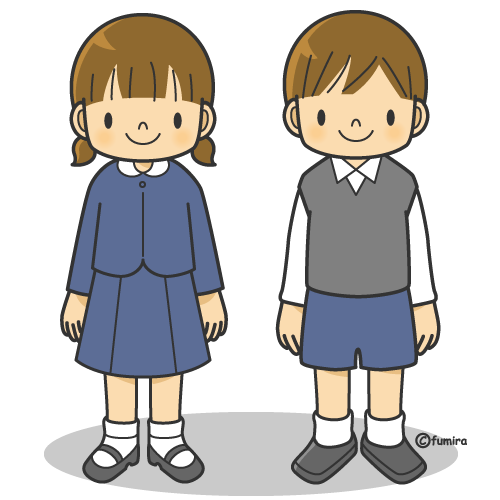 　３　朝の会・帰りの会で話します。　４　先生にお願いします。　５　その他（　　　　　　　　）学級会カード　　　　　　　　　　　　　　　　　　　　　　　　　　　名前（　　　　　　　　　　　　）☆あてはまるものを〇でかこみましょう。このていあんについては、　１　学級会で話し合います。　２　（　　　　　　　　）係にお願いします。　３　朝の会・帰りの会で話します。　４　先生にお願いします。　５　その他（　　　　　　　　）みんなでやってみたいみんなでつくりたいみんなでかいけつしたいていあんしたいこと：ていあんしたいこと：ていあんしたいこと：ていあん理由：ていあん理由：ていあん理由：みんなでやってみたいみんなでつくりたいみんなでかいけつしたいていあんしたいこと：ていあんしたいこと：ていあんしたいこと：ていあん理由：ていあん理由：ていあん理由：